	Uzaktan Öğretim Ders Uygulama İlkeleri 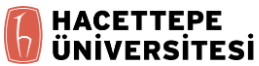 Ek-3.1.: Form U-02, Haftalık Ders PlanıDers Kodu-Ders Adı Ders Planı-12.Hafta (18-22 Mayıs 2020)Ders Sorumlusu: İşlenecek Konu: Ders Materyali*:MBA 304 Ders Planı-12.Hafta* Tüm ders materyaline http://_______________ adresinden ulaşabilirsiniz.İzleyeceğiniz Ders Akışı ve Yaklaşık Süreleri:Toplam süre: 180 dakika.Ders / Soru Cevap / Tartışma: MBA 304 _____ Analizi dersi Çarşamba 13.00-15.50 saatleri arasında ______ platformu üzerinden yapılacaktır. Konu ile ilgili sorularınızı dersin whatsapp grubundan ya da Moodle platformunda dersin tartışma grubu üzerinden gönderebilirsiniz. Kaynaklar:Ödev:Teslim tarihi: 25.05.2020